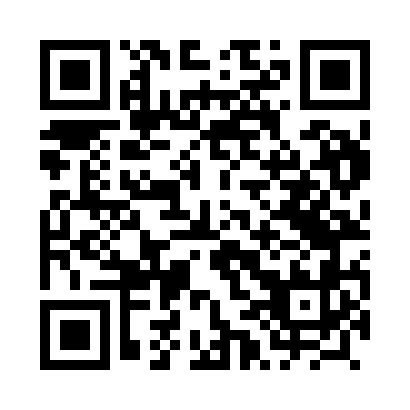 Prayer times for Dobroleka, PolandSat 1 Jun 2024 - Sun 30 Jun 2024High Latitude Method: Angle Based RulePrayer Calculation Method: Muslim World LeagueAsar Calculation Method: HanafiPrayer times provided by https://www.salahtimes.comDateDayFajrSunriseDhuhrAsrMaghribIsha1Sat2:014:1412:326:088:5010:562Sun2:014:1312:326:098:5110:573Mon2:014:1312:326:098:5210:574Tue2:004:1212:326:108:5410:585Wed2:004:1112:336:118:5510:586Thu2:004:1112:336:118:5510:597Fri2:004:1012:336:128:5610:598Sat2:004:0912:336:128:5711:009Sun2:004:0912:336:138:5811:0010Mon2:004:0912:346:138:5911:0111Tue2:004:0812:346:149:0011:0112Wed2:004:0812:346:149:0011:0113Thu2:004:0812:346:159:0111:0214Fri2:004:0812:346:159:0111:0215Sat2:004:0712:356:159:0211:0316Sun2:004:0712:356:169:0211:0317Mon2:004:0712:356:169:0311:0318Tue2:004:0712:356:169:0311:0319Wed2:004:0812:366:179:0411:0420Thu2:014:0812:366:179:0411:0421Fri2:014:0812:366:179:0411:0422Sat2:014:0812:366:179:0411:0423Sun2:014:0812:366:189:0411:0424Mon2:014:0912:376:189:0411:0525Tue2:024:0912:376:189:0411:0526Wed2:024:1012:376:189:0411:0527Thu2:024:1012:376:189:0411:0528Fri2:034:1112:376:189:0411:0529Sat2:034:1112:386:189:0411:0530Sun2:034:1212:386:189:0311:05